Informacja o zgłoszeniumowa w art. 29 ust. 1 pkt 1-3 przebudowy, o której mowa w art. 29 ust. 3 pkt 1 lit. a instalowania, o którym mowa w art. 29 ust. 3 pkt 3 lit. d Garwolin dnia 08.11.2023 r.B.6743.1103.2023.RBI n f o r m a c  j ao dokonaniu zgłoszeniaZgodnie z art. 30a pkt 1 ustawy z dnia 7 lipca 1994 roku – Prawa budowlane (tekst jednolity Dz.U. z 2023 roku, poz. 682 ze zm.) informuje, że w Starostwie Powiatowym w Garwolinie w dniu 06 listopada 2023 roku ZOSTAŁO DORĘCZONE (ZŁOŻONE) przez Pana Mariusza Kalińskiego ZGŁOSZENIE ROBÓT BUDOWLANYCH DOTYCZĄCE ZAMIARU PRZYSTĄPIENIA DO ROZBUDOWY WEWNĘTRZNEJ INSTALACJI GAZOWEJ W UŻYTKOWANYM BUDYNKU MIESZKALNYM NA DZIAŁCE NR 848/1 POŁOŻONEJ W OBRĘBIE EWID. 140301_1.0001. MIASTO GARWOLIN.- Starosta Powiatu Garwolińskiego 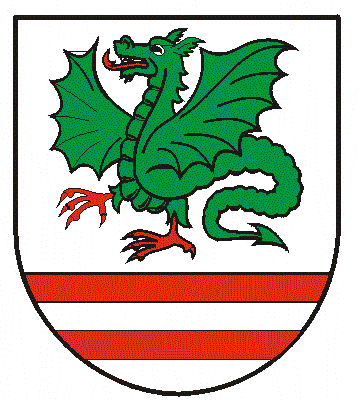 